PERALTA COMMUNITY COLLEGE DISTRICT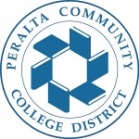 COUNCIL ON INSTRUCTION, PLANNING, AND DEVELOPMENT (CIPD)   CIPD Agenda, Monday, Apr 16, 2018, 1:00pm-3:00pm, District Board Room Co-Chair: Siri Brown, VC of Academic AffairsCo-Chair: Heather Sisneros, Laney Curriculum ChairNote Taker: Lynn TorresACT 1: Review Apr. 2018 agenda minutes (1:00pm- 1:10pm)ACT 2: Pressing curriculum topics (1:10pm-3:00pm)PCCD Curriculum Consultation Guidelines: Finalizing the process